DEFENCE INSTITUTE OF ADVANCED TECHNOLOGY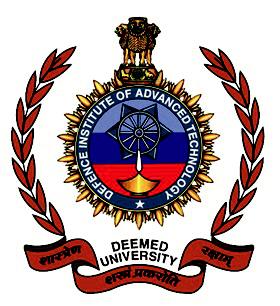 (Deemed to be University under section 3 of UGC Act 1956)Girinagar, Pune – 411 025.APPLICATION FORM FOR ADMISSION AND REGISTRATION TOM.Sc IN__________________________Academic Year: _______________. 	Semester: I/II/III/IV (Please strike out appropriately).To,THE VICE CHANCELLORDefenceInstitute ofAdvancedTechnology, PUNE-411 025, India.Sir,I request that I may be admitted to the M.Sc in _______________ course of the Defence Institute of Advanced Technology (Deemed to be University). I have not been admitted to any other degree of any University simultaneously.I wish to opt the following Courses for M.Sc in ___________________CREDIT – COURSE (S)Course No.	Course Title	Credits            Signature of InstructorAUDIT – COURSES (S)I shall not request for any special concession such as change in time or day fixed for the University examination etc. on religious or any other groundDeclarationI hereby submit to the disciplinary jurisdiction of the Vice-Chancellor and the other Officers and Authorities of the Institute and shall observe and abide by the rules of the Institute (DIAT-DU) in that behalf. I hereby declare that all statements made in this application are true, complete and correct to the best of my knowledge and belief. I understand that in the event of any information being found false / incorrect, my candidatures is liable to be cancelled or rejected and fees paid by me forfeited.Signature of Program Coordinator	Yours faithfully,Date : _______________	(Signature) ______________________-1-	(P.T.O.)As per PHMC records, it is certified that the POINTS Hostel has “No Dues” against Mr./Mrs./Ms.________________________________________________Dept_____________________Name of Mess Manger / In-charge:	Signature of Mess Manger / In-charge:Warden / Chairman, PHMCName in full (English)(In Capital letters)Name in full (Hindi)(Name as in Standard X Certificate. No change will be entertained later) Permanent address Local address Nationality Male or Female CategoryReligionDate of Birth 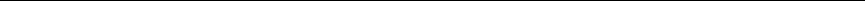 (Date of birth as in Standard X Certificate.  No changes will be entertained later)Aadhar No.  ___________________    PAN No.    _____________________Particulars of Bachelor’s Degree in Engg./Tech/Masters Degree in ScienceUniversity/College_____________________________________________________Date of Passing ______________________________________________________Class Obtained _______________________________________________________Total Marks Obtained _________________________ out of ___________________Optional /Specialization Subject __________________________________________a) Name of the Teacher under whom the applicant Proposes to work for his dissertation 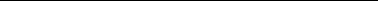 I certify that I have gone through this application of Shri /Smt ____________________________and I find that the information given by the student is correct to my knowledge.I recommend the application for admission/re-registration/not to be re-registered.Head of the DepartmentStudent should be admitted/re-registered/not to be re-registered.Chairman, PG Committee.***********b)Signature of Guide12.Fee Payment DetailsFee Payment Details____________________(Attach fee receipt)(Attach fee receipt)